Intitulé de la formation Intitulé de la formation Intitulé de la formation Intitulé de la formation CACES®R489 - Conduite en sécurité des chariots automoteurs à conducteur porté recyclageCatégorie 1A et/ou 3 et/ou 5CACES®R489 - Conduite en sécurité des chariots automoteurs à conducteur porté recyclageCatégorie 1A et/ou 3 et/ou 5CACES®R489 - Conduite en sécurité des chariots automoteurs à conducteur porté recyclageCatégorie 1A et/ou 3 et/ou 5CACES®R489 - Conduite en sécurité des chariots automoteurs à conducteur porté recyclageCatégorie 1A et/ou 3 et/ou 5CACES®R489 - Conduite en sécurité des chariots automoteurs à conducteur porté recyclageCatégorie 1A et/ou 3 et/ou 5CACES®R489 - Conduite en sécurité des chariots automoteurs à conducteur porté recyclageCatégorie 1A et/ou 3 et/ou 5CACES®R489 - Conduite en sécurité des chariots automoteurs à conducteur porté recyclageCatégorie 1A et/ou 3 et/ou 5CACES®R489 - Conduite en sécurité des chariots automoteurs à conducteur porté recyclageCatégorie 1A et/ou 3 et/ou 5CACES®R489 - Conduite en sécurité des chariots automoteurs à conducteur porté recyclageCatégorie 1A et/ou 3 et/ou 5CACES®R489 - Conduite en sécurité des chariots automoteurs à conducteur porté recyclageCatégorie 1A et/ou 3 et/ou 5CACES®R489 - Conduite en sécurité des chariots automoteurs à conducteur porté recyclageCatégorie 1A et/ou 3 et/ou 5CACES®R489 - Conduite en sécurité des chariots automoteurs à conducteur porté recyclageCatégorie 1A et/ou 3 et/ou 5CACES®R489 - Conduite en sécurité des chariots automoteurs à conducteur porté recyclageCatégorie 1A et/ou 3 et/ou 5Domaine Domaine Domaine Domaine Domaine Qualité, santé, sécurité au travail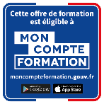 Qualité, santé, sécurité au travailQualité, santé, sécurité au travailQualité, santé, sécurité au travailQualité, santé, sécurité au travailÉtabli le : 2 décembre 2021Établi le : 2 décembre 2021Établi le : 2 décembre 2021Établi le : 2 décembre 2021Valable 2 moisValable 2 moisValable 2 moisNature du stageNature du stageCatalogue (inter)    Intra et sur mesure Catalogue (inter)    Intra et sur mesure Catalogue (inter)    Intra et sur mesure Catalogue (inter)    Intra et sur mesure Catalogue (inter)    Intra et sur mesure Catalogue (inter)    Intra et sur mesure Catalogue (inter)    Intra et sur mesure Éligible CPFÉligible CPFÉligible CPFNon Oui Oui Si intra/sur mesure, nom du client/bénéficiaire :Si intra/sur mesure, nom du client/bénéficiaire :Si intra/sur mesure, nom du client/bénéficiaire :Si intra/sur mesure, nom du client/bénéficiaire :Si intra/sur mesure, nom du client/bénéficiaire :Si intra/sur mesure, nom du client/bénéficiaire :Objectifs 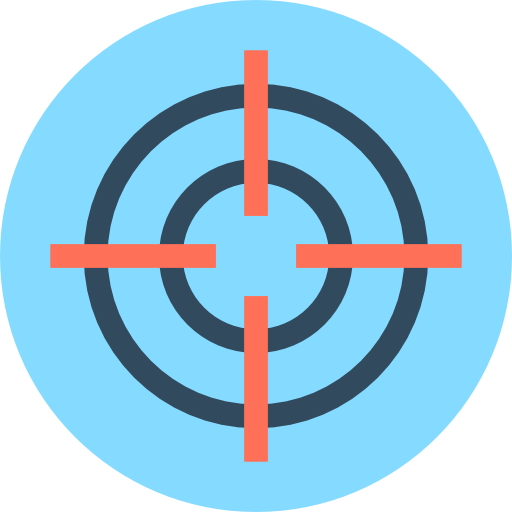 Objectif de la formation Objectifs Objectif de la formation Objectifs Objectif de la formation Objectifs Objectif de la formation Objectifs Objectif de la formation Objectifs Objectif de la formation Objectifs Objectif de la formation Objectifs Objectif de la formation Objectifs Objectif de la formation Objectifs Objectif de la formation Objectifs Objectif de la formation Objectifs Objectif de la formation Objectifs Objectif de la formation Objectifs Objectif de la formation Objectifs Objectif de la formation Objectifs Objectif de la formation Objectifs Objectif de la formation Conduire le ou les engins concernés en sécurité.Conduire le ou les engins concernés en sécurité.Conduire le ou les engins concernés en sécurité.Conduire le ou les engins concernés en sécurité.Conduire le ou les engins concernés en sécurité.Conduire le ou les engins concernés en sécurité.Conduire le ou les engins concernés en sécurité.Conduire le ou les engins concernés en sécurité.Conduire le ou les engins concernés en sécurité.Conduire le ou les engins concernés en sécurité.Conduire le ou les engins concernés en sécurité.Conduire le ou les engins concernés en sécurité.Conduire le ou les engins concernés en sécurité.Conduire le ou les engins concernés en sécurité.Conduire le ou les engins concernés en sécurité.Conduire le ou les engins concernés en sécurité.Conduire le ou les engins concernés en sécurité.Objectifs pédagogiques (Être capable de...)Objectifs pédagogiques (Être capable de...)Objectifs pédagogiques (Être capable de...)Objectifs pédagogiques (Être capable de...)Objectifs pédagogiques (Être capable de...)Objectifs pédagogiques (Être capable de...)Objectifs pédagogiques (Être capable de...)Objectifs pédagogiques (Être capable de...)Objectifs pédagogiques (Être capable de...)Objectifs pédagogiques (Être capable de...)Objectifs pédagogiques (Être capable de...)Objectifs pédagogiques (Être capable de...)Objectifs pédagogiques (Être capable de...)Objectifs pédagogiques (Être capable de...)Objectifs pédagogiques (Être capable de...)Objectifs pédagogiques (Être capable de...)Objectifs pédagogiques (Être capable de...)Apporter les compétences nécessaires à la conduite du chariot automoteur à conducteur porté concerné en situation de travail, Transmettre les connaissances théoriques et le savoir-faire pratique nécessaires à la conduite en sécurité du chariot automoteur à conducteur porté concerné, Communiquer les informations relatives aux risques liés à son utilisation, Permettre de maîtriser les moyens et méthodes permettant de prévenir ces risques.Apporter les compétences nécessaires à la conduite du chariot automoteur à conducteur porté concerné en situation de travail, Transmettre les connaissances théoriques et le savoir-faire pratique nécessaires à la conduite en sécurité du chariot automoteur à conducteur porté concerné, Communiquer les informations relatives aux risques liés à son utilisation, Permettre de maîtriser les moyens et méthodes permettant de prévenir ces risques.Apporter les compétences nécessaires à la conduite du chariot automoteur à conducteur porté concerné en situation de travail, Transmettre les connaissances théoriques et le savoir-faire pratique nécessaires à la conduite en sécurité du chariot automoteur à conducteur porté concerné, Communiquer les informations relatives aux risques liés à son utilisation, Permettre de maîtriser les moyens et méthodes permettant de prévenir ces risques.Apporter les compétences nécessaires à la conduite du chariot automoteur à conducteur porté concerné en situation de travail, Transmettre les connaissances théoriques et le savoir-faire pratique nécessaires à la conduite en sécurité du chariot automoteur à conducteur porté concerné, Communiquer les informations relatives aux risques liés à son utilisation, Permettre de maîtriser les moyens et méthodes permettant de prévenir ces risques.Apporter les compétences nécessaires à la conduite du chariot automoteur à conducteur porté concerné en situation de travail, Transmettre les connaissances théoriques et le savoir-faire pratique nécessaires à la conduite en sécurité du chariot automoteur à conducteur porté concerné, Communiquer les informations relatives aux risques liés à son utilisation, Permettre de maîtriser les moyens et méthodes permettant de prévenir ces risques.Apporter les compétences nécessaires à la conduite du chariot automoteur à conducteur porté concerné en situation de travail, Transmettre les connaissances théoriques et le savoir-faire pratique nécessaires à la conduite en sécurité du chariot automoteur à conducteur porté concerné, Communiquer les informations relatives aux risques liés à son utilisation, Permettre de maîtriser les moyens et méthodes permettant de prévenir ces risques.Apporter les compétences nécessaires à la conduite du chariot automoteur à conducteur porté concerné en situation de travail, Transmettre les connaissances théoriques et le savoir-faire pratique nécessaires à la conduite en sécurité du chariot automoteur à conducteur porté concerné, Communiquer les informations relatives aux risques liés à son utilisation, Permettre de maîtriser les moyens et méthodes permettant de prévenir ces risques.Apporter les compétences nécessaires à la conduite du chariot automoteur à conducteur porté concerné en situation de travail, Transmettre les connaissances théoriques et le savoir-faire pratique nécessaires à la conduite en sécurité du chariot automoteur à conducteur porté concerné, Communiquer les informations relatives aux risques liés à son utilisation, Permettre de maîtriser les moyens et méthodes permettant de prévenir ces risques.Apporter les compétences nécessaires à la conduite du chariot automoteur à conducteur porté concerné en situation de travail, Transmettre les connaissances théoriques et le savoir-faire pratique nécessaires à la conduite en sécurité du chariot automoteur à conducteur porté concerné, Communiquer les informations relatives aux risques liés à son utilisation, Permettre de maîtriser les moyens et méthodes permettant de prévenir ces risques.Apporter les compétences nécessaires à la conduite du chariot automoteur à conducteur porté concerné en situation de travail, Transmettre les connaissances théoriques et le savoir-faire pratique nécessaires à la conduite en sécurité du chariot automoteur à conducteur porté concerné, Communiquer les informations relatives aux risques liés à son utilisation, Permettre de maîtriser les moyens et méthodes permettant de prévenir ces risques.Apporter les compétences nécessaires à la conduite du chariot automoteur à conducteur porté concerné en situation de travail, Transmettre les connaissances théoriques et le savoir-faire pratique nécessaires à la conduite en sécurité du chariot automoteur à conducteur porté concerné, Communiquer les informations relatives aux risques liés à son utilisation, Permettre de maîtriser les moyens et méthodes permettant de prévenir ces risques.Apporter les compétences nécessaires à la conduite du chariot automoteur à conducteur porté concerné en situation de travail, Transmettre les connaissances théoriques et le savoir-faire pratique nécessaires à la conduite en sécurité du chariot automoteur à conducteur porté concerné, Communiquer les informations relatives aux risques liés à son utilisation, Permettre de maîtriser les moyens et méthodes permettant de prévenir ces risques.Apporter les compétences nécessaires à la conduite du chariot automoteur à conducteur porté concerné en situation de travail, Transmettre les connaissances théoriques et le savoir-faire pratique nécessaires à la conduite en sécurité du chariot automoteur à conducteur porté concerné, Communiquer les informations relatives aux risques liés à son utilisation, Permettre de maîtriser les moyens et méthodes permettant de prévenir ces risques.Apporter les compétences nécessaires à la conduite du chariot automoteur à conducteur porté concerné en situation de travail, Transmettre les connaissances théoriques et le savoir-faire pratique nécessaires à la conduite en sécurité du chariot automoteur à conducteur porté concerné, Communiquer les informations relatives aux risques liés à son utilisation, Permettre de maîtriser les moyens et méthodes permettant de prévenir ces risques.Apporter les compétences nécessaires à la conduite du chariot automoteur à conducteur porté concerné en situation de travail, Transmettre les connaissances théoriques et le savoir-faire pratique nécessaires à la conduite en sécurité du chariot automoteur à conducteur porté concerné, Communiquer les informations relatives aux risques liés à son utilisation, Permettre de maîtriser les moyens et méthodes permettant de prévenir ces risques.Apporter les compétences nécessaires à la conduite du chariot automoteur à conducteur porté concerné en situation de travail, Transmettre les connaissances théoriques et le savoir-faire pratique nécessaires à la conduite en sécurité du chariot automoteur à conducteur porté concerné, Communiquer les informations relatives aux risques liés à son utilisation, Permettre de maîtriser les moyens et méthodes permettant de prévenir ces risques.Apporter les compétences nécessaires à la conduite du chariot automoteur à conducteur porté concerné en situation de travail, Transmettre les connaissances théoriques et le savoir-faire pratique nécessaires à la conduite en sécurité du chariot automoteur à conducteur porté concerné, Communiquer les informations relatives aux risques liés à son utilisation, Permettre de maîtriser les moyens et méthodes permettant de prévenir ces risques.Compétences évaluées en termes de Compétences évaluées en termes de Compétences évaluées en termes de Compétences évaluées en termes de Compétences évaluées en termes de Compétences évaluées en termes de Compétences évaluées en termes de Compétences évaluées en termes de Compétences évaluées en termes de Compétences évaluées en termes de Compétences évaluées en termes de Compétences évaluées en termes de Compétences évaluées en termes de Compétences évaluées en termes de Compétences évaluées en termes de Compétences évaluées en termes de Compétences évaluées en termes de Public concerné 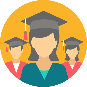 Public concerné Public concerné Public concerné Public concerné Public concerné Public concerné  Prérequis et niveau d’entrée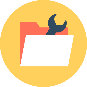  Prérequis et niveau d’entrée Prérequis et niveau d’entrée Prérequis et niveau d’entrée Prérequis et niveau d’entrée Prérequis et niveau d’entrée Prérequis et niveau d’entrée Prérequis et niveau d’entrée Prérequis et niveau d’entrée Prérequis et niveau d’entréeSalariés de l’entreprise utilisant des chariots automoteurs à conducteur portéSalariés de l’entreprise utilisant des chariots automoteurs à conducteur portéSalariés de l’entreprise utilisant des chariots automoteurs à conducteur portéSalariés de l’entreprise utilisant des chariots automoteurs à conducteur portéSalariés de l’entreprise utilisant des chariots automoteurs à conducteur portéSalariés de l’entreprise utilisant des chariots automoteurs à conducteur portéSalariés de l’entreprise utilisant des chariots automoteurs à conducteur portéÊtre âgé de plus de 18 ans et être jugé apte par la médecine du travail. Savoir lire et comprendre le français.Être titulaire du CACES R 389 ou 489 de la catégorie concernée en cours de validité (CACES ou copie à présenter au formateur en début de formation) ou justifier d’une réelle expérience. Disposer des EPI nécessaires et à minima chaussures de sécurité, gants, casques, protection auditive, vêtements auto-réfléchissants et lunettes.Fournir 2 photos d’identité et une photocopie de sa carte d’identité (pour le CACES)Être âgé de plus de 18 ans et être jugé apte par la médecine du travail. Savoir lire et comprendre le français.Être titulaire du CACES R 389 ou 489 de la catégorie concernée en cours de validité (CACES ou copie à présenter au formateur en début de formation) ou justifier d’une réelle expérience. Disposer des EPI nécessaires et à minima chaussures de sécurité, gants, casques, protection auditive, vêtements auto-réfléchissants et lunettes.Fournir 2 photos d’identité et une photocopie de sa carte d’identité (pour le CACES)Être âgé de plus de 18 ans et être jugé apte par la médecine du travail. Savoir lire et comprendre le français.Être titulaire du CACES R 389 ou 489 de la catégorie concernée en cours de validité (CACES ou copie à présenter au formateur en début de formation) ou justifier d’une réelle expérience. Disposer des EPI nécessaires et à minima chaussures de sécurité, gants, casques, protection auditive, vêtements auto-réfléchissants et lunettes.Fournir 2 photos d’identité et une photocopie de sa carte d’identité (pour le CACES)Être âgé de plus de 18 ans et être jugé apte par la médecine du travail. Savoir lire et comprendre le français.Être titulaire du CACES R 389 ou 489 de la catégorie concernée en cours de validité (CACES ou copie à présenter au formateur en début de formation) ou justifier d’une réelle expérience. Disposer des EPI nécessaires et à minima chaussures de sécurité, gants, casques, protection auditive, vêtements auto-réfléchissants et lunettes.Fournir 2 photos d’identité et une photocopie de sa carte d’identité (pour le CACES)Être âgé de plus de 18 ans et être jugé apte par la médecine du travail. Savoir lire et comprendre le français.Être titulaire du CACES R 389 ou 489 de la catégorie concernée en cours de validité (CACES ou copie à présenter au formateur en début de formation) ou justifier d’une réelle expérience. Disposer des EPI nécessaires et à minima chaussures de sécurité, gants, casques, protection auditive, vêtements auto-réfléchissants et lunettes.Fournir 2 photos d’identité et une photocopie de sa carte d’identité (pour le CACES)Être âgé de plus de 18 ans et être jugé apte par la médecine du travail. Savoir lire et comprendre le français.Être titulaire du CACES R 389 ou 489 de la catégorie concernée en cours de validité (CACES ou copie à présenter au formateur en début de formation) ou justifier d’une réelle expérience. Disposer des EPI nécessaires et à minima chaussures de sécurité, gants, casques, protection auditive, vêtements auto-réfléchissants et lunettes.Fournir 2 photos d’identité et une photocopie de sa carte d’identité (pour le CACES)Être âgé de plus de 18 ans et être jugé apte par la médecine du travail. Savoir lire et comprendre le français.Être titulaire du CACES R 389 ou 489 de la catégorie concernée en cours de validité (CACES ou copie à présenter au formateur en début de formation) ou justifier d’une réelle expérience. Disposer des EPI nécessaires et à minima chaussures de sécurité, gants, casques, protection auditive, vêtements auto-réfléchissants et lunettes.Fournir 2 photos d’identité et une photocopie de sa carte d’identité (pour le CACES)Être âgé de plus de 18 ans et être jugé apte par la médecine du travail. Savoir lire et comprendre le français.Être titulaire du CACES R 389 ou 489 de la catégorie concernée en cours de validité (CACES ou copie à présenter au formateur en début de formation) ou justifier d’une réelle expérience. Disposer des EPI nécessaires et à minima chaussures de sécurité, gants, casques, protection auditive, vêtements auto-réfléchissants et lunettes.Fournir 2 photos d’identité et une photocopie de sa carte d’identité (pour le CACES)Être âgé de plus de 18 ans et être jugé apte par la médecine du travail. Savoir lire et comprendre le français.Être titulaire du CACES R 389 ou 489 de la catégorie concernée en cours de validité (CACES ou copie à présenter au formateur en début de formation) ou justifier d’une réelle expérience. Disposer des EPI nécessaires et à minima chaussures de sécurité, gants, casques, protection auditive, vêtements auto-réfléchissants et lunettes.Fournir 2 photos d’identité et une photocopie de sa carte d’identité (pour le CACES)Être âgé de plus de 18 ans et être jugé apte par la médecine du travail. Savoir lire et comprendre le français.Être titulaire du CACES R 389 ou 489 de la catégorie concernée en cours de validité (CACES ou copie à présenter au formateur en début de formation) ou justifier d’une réelle expérience. Disposer des EPI nécessaires et à minima chaussures de sécurité, gants, casques, protection auditive, vêtements auto-réfléchissants et lunettes.Fournir 2 photos d’identité et une photocopie de sa carte d’identité (pour le CACES) Moyens et méthodes pédagogiques 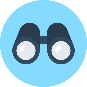  Moyens et méthodes pédagogiques  Moyens et méthodes pédagogiques  Moyens et méthodes pédagogiques  Moyens et méthodes pédagogiques  Moyens et méthodes pédagogiques  Moyens et méthodes pédagogiques  Évaluation  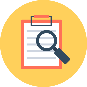  Évaluation   Évaluation   Évaluation   Évaluation   Évaluation   Évaluation   Évaluation   Évaluation   Évaluation  En début de formation, le formateur validera les attentes de chaque bénéficiaire pour une adaptation éventuelle. Apports théoriquesRappel pratiqueUtilisation de supports audiovisuelsRemise d’un livret formation.En début de formation, le formateur validera les attentes de chaque bénéficiaire pour une adaptation éventuelle. Apports théoriquesRappel pratiqueUtilisation de supports audiovisuelsRemise d’un livret formation.En début de formation, le formateur validera les attentes de chaque bénéficiaire pour une adaptation éventuelle. Apports théoriquesRappel pratiqueUtilisation de supports audiovisuelsRemise d’un livret formation.En début de formation, le formateur validera les attentes de chaque bénéficiaire pour une adaptation éventuelle. Apports théoriquesRappel pratiqueUtilisation de supports audiovisuelsRemise d’un livret formation.En début de formation, le formateur validera les attentes de chaque bénéficiaire pour une adaptation éventuelle. Apports théoriquesRappel pratiqueUtilisation de supports audiovisuelsRemise d’un livret formation.En début de formation, le formateur validera les attentes de chaque bénéficiaire pour une adaptation éventuelle. Apports théoriquesRappel pratiqueUtilisation de supports audiovisuelsRemise d’un livret formation.En début de formation, le formateur validera les attentes de chaque bénéficiaire pour une adaptation éventuelle. Apports théoriquesRappel pratiqueUtilisation de supports audiovisuelsRemise d’un livret formation.De la satisfaction du module par le stagiaire De la satisfaction du module par le stagiaire De la satisfaction du module par le stagiaire De la satisfaction du module par le stagiaire De la satisfaction du module par le stagiaire De la satisfaction du module par le stagiaire De la satisfaction du module par le stagiaire De la satisfaction du module par le stagiaire De la satisfaction du module par le stagiaire De la satisfaction du module par le stagiaire En début de formation, le formateur validera les attentes de chaque bénéficiaire pour une adaptation éventuelle. Apports théoriquesRappel pratiqueUtilisation de supports audiovisuelsRemise d’un livret formation.En début de formation, le formateur validera les attentes de chaque bénéficiaire pour une adaptation éventuelle. Apports théoriquesRappel pratiqueUtilisation de supports audiovisuelsRemise d’un livret formation.En début de formation, le formateur validera les attentes de chaque bénéficiaire pour une adaptation éventuelle. Apports théoriquesRappel pratiqueUtilisation de supports audiovisuelsRemise d’un livret formation.En début de formation, le formateur validera les attentes de chaque bénéficiaire pour une adaptation éventuelle. Apports théoriquesRappel pratiqueUtilisation de supports audiovisuelsRemise d’un livret formation.En début de formation, le formateur validera les attentes de chaque bénéficiaire pour une adaptation éventuelle. Apports théoriquesRappel pratiqueUtilisation de supports audiovisuelsRemise d’un livret formation.En début de formation, le formateur validera les attentes de chaque bénéficiaire pour une adaptation éventuelle. Apports théoriquesRappel pratiqueUtilisation de supports audiovisuelsRemise d’un livret formation.En début de formation, le formateur validera les attentes de chaque bénéficiaire pour une adaptation éventuelle. Apports théoriquesRappel pratiqueUtilisation de supports audiovisuelsRemise d’un livret formation.Questionnaire écritQuestionnaire écritQuestionnaire écritQuestionnaire écritQuestionnaire écritQuestionnaire écritQuestionnaire écritQuestionnaire écritQuestionnaire écritQuestionnaire écritEn début de formation, le formateur validera les attentes de chaque bénéficiaire pour une adaptation éventuelle. Apports théoriquesRappel pratiqueUtilisation de supports audiovisuelsRemise d’un livret formation.En début de formation, le formateur validera les attentes de chaque bénéficiaire pour une adaptation éventuelle. Apports théoriquesRappel pratiqueUtilisation de supports audiovisuelsRemise d’un livret formation.En début de formation, le formateur validera les attentes de chaque bénéficiaire pour une adaptation éventuelle. Apports théoriquesRappel pratiqueUtilisation de supports audiovisuelsRemise d’un livret formation.En début de formation, le formateur validera les attentes de chaque bénéficiaire pour une adaptation éventuelle. Apports théoriquesRappel pratiqueUtilisation de supports audiovisuelsRemise d’un livret formation.En début de formation, le formateur validera les attentes de chaque bénéficiaire pour une adaptation éventuelle. Apports théoriquesRappel pratiqueUtilisation de supports audiovisuelsRemise d’un livret formation.En début de formation, le formateur validera les attentes de chaque bénéficiaire pour une adaptation éventuelle. Apports théoriquesRappel pratiqueUtilisation de supports audiovisuelsRemise d’un livret formation.En début de formation, le formateur validera les attentes de chaque bénéficiaire pour une adaptation éventuelle. Apports théoriquesRappel pratiqueUtilisation de supports audiovisuelsRemise d’un livret formation.Des acquis du stagiaire Des acquis du stagiaire Des acquis du stagiaire Des acquis du stagiaire Des acquis du stagiaire Des acquis du stagiaire Des acquis du stagiaire Des acquis du stagiaire Des acquis du stagiaire Des acquis du stagiaire En début de formation, le formateur validera les attentes de chaque bénéficiaire pour une adaptation éventuelle. Apports théoriquesRappel pratiqueUtilisation de supports audiovisuelsRemise d’un livret formation.En début de formation, le formateur validera les attentes de chaque bénéficiaire pour une adaptation éventuelle. Apports théoriquesRappel pratiqueUtilisation de supports audiovisuelsRemise d’un livret formation.En début de formation, le formateur validera les attentes de chaque bénéficiaire pour une adaptation éventuelle. Apports théoriquesRappel pratiqueUtilisation de supports audiovisuelsRemise d’un livret formation.En début de formation, le formateur validera les attentes de chaque bénéficiaire pour une adaptation éventuelle. Apports théoriquesRappel pratiqueUtilisation de supports audiovisuelsRemise d’un livret formation.En début de formation, le formateur validera les attentes de chaque bénéficiaire pour une adaptation éventuelle. Apports théoriquesRappel pratiqueUtilisation de supports audiovisuelsRemise d’un livret formation.En début de formation, le formateur validera les attentes de chaque bénéficiaire pour une adaptation éventuelle. Apports théoriquesRappel pratiqueUtilisation de supports audiovisuelsRemise d’un livret formation.En début de formation, le formateur validera les attentes de chaque bénéficiaire pour une adaptation éventuelle. Apports théoriquesRappel pratiqueUtilisation de supports audiovisuelsRemise d’un livret formation.Type d’évaluation :Type d’évaluation :Type d’évaluation :Type d’évaluation :Type d’évaluation :Type d’évaluation :Type d’évaluation :Type d’évaluation :Type d’évaluation :Type d’évaluation :En début de formation, le formateur validera les attentes de chaque bénéficiaire pour une adaptation éventuelle. Apports théoriquesRappel pratiqueUtilisation de supports audiovisuelsRemise d’un livret formation.En début de formation, le formateur validera les attentes de chaque bénéficiaire pour une adaptation éventuelle. Apports théoriquesRappel pratiqueUtilisation de supports audiovisuelsRemise d’un livret formation.En début de formation, le formateur validera les attentes de chaque bénéficiaire pour une adaptation éventuelle. Apports théoriquesRappel pratiqueUtilisation de supports audiovisuelsRemise d’un livret formation.En début de formation, le formateur validera les attentes de chaque bénéficiaire pour une adaptation éventuelle. Apports théoriquesRappel pratiqueUtilisation de supports audiovisuelsRemise d’un livret formation.En début de formation, le formateur validera les attentes de chaque bénéficiaire pour une adaptation éventuelle. Apports théoriquesRappel pratiqueUtilisation de supports audiovisuelsRemise d’un livret formation.En début de formation, le formateur validera les attentes de chaque bénéficiaire pour une adaptation éventuelle. Apports théoriquesRappel pratiqueUtilisation de supports audiovisuelsRemise d’un livret formation.En début de formation, le formateur validera les attentes de chaque bénéficiaire pour une adaptation éventuelle. Apports théoriquesRappel pratiqueUtilisation de supports audiovisuelsRemise d’un livret formation.QCM et mise en situationQCM et mise en situationQCM et mise en situationQCM et mise en situationQCM et mise en situationQCM et mise en situationQCM et mise en situationQCM et mise en situationQCM et mise en situationQCM et mise en situationEn début de formation, le formateur validera les attentes de chaque bénéficiaire pour une adaptation éventuelle. Apports théoriquesRappel pratiqueUtilisation de supports audiovisuelsRemise d’un livret formation.En début de formation, le formateur validera les attentes de chaque bénéficiaire pour une adaptation éventuelle. Apports théoriquesRappel pratiqueUtilisation de supports audiovisuelsRemise d’un livret formation.En début de formation, le formateur validera les attentes de chaque bénéficiaire pour une adaptation éventuelle. Apports théoriquesRappel pratiqueUtilisation de supports audiovisuelsRemise d’un livret formation.En début de formation, le formateur validera les attentes de chaque bénéficiaire pour une adaptation éventuelle. Apports théoriquesRappel pratiqueUtilisation de supports audiovisuelsRemise d’un livret formation.En début de formation, le formateur validera les attentes de chaque bénéficiaire pour une adaptation éventuelle. Apports théoriquesRappel pratiqueUtilisation de supports audiovisuelsRemise d’un livret formation.En début de formation, le formateur validera les attentes de chaque bénéficiaire pour une adaptation éventuelle. Apports théoriquesRappel pratiqueUtilisation de supports audiovisuelsRemise d’un livret formation.En début de formation, le formateur validera les attentes de chaque bénéficiaire pour une adaptation éventuelle. Apports théoriquesRappel pratiqueUtilisation de supports audiovisuelsRemise d’un livret formation.Barème d’évaluation : Obtenir une note moyenne minimale de 70 % sur l’épreuve écrite et aussi 70 % sur l’épreuve pratique. Barèmes précisés en page 2.Barème d’évaluation : Obtenir une note moyenne minimale de 70 % sur l’épreuve écrite et aussi 70 % sur l’épreuve pratique. Barèmes précisés en page 2.Barème d’évaluation : Obtenir une note moyenne minimale de 70 % sur l’épreuve écrite et aussi 70 % sur l’épreuve pratique. Barèmes précisés en page 2.Barème d’évaluation : Obtenir une note moyenne minimale de 70 % sur l’épreuve écrite et aussi 70 % sur l’épreuve pratique. Barèmes précisés en page 2.Barème d’évaluation : Obtenir une note moyenne minimale de 70 % sur l’épreuve écrite et aussi 70 % sur l’épreuve pratique. Barèmes précisés en page 2.Barème d’évaluation : Obtenir une note moyenne minimale de 70 % sur l’épreuve écrite et aussi 70 % sur l’épreuve pratique. Barèmes précisés en page 2.Barème d’évaluation : Obtenir une note moyenne minimale de 70 % sur l’épreuve écrite et aussi 70 % sur l’épreuve pratique. Barèmes précisés en page 2.Barème d’évaluation : Obtenir une note moyenne minimale de 70 % sur l’épreuve écrite et aussi 70 % sur l’épreuve pratique. Barèmes précisés en page 2.Barème d’évaluation : Obtenir une note moyenne minimale de 70 % sur l’épreuve écrite et aussi 70 % sur l’épreuve pratique. Barèmes précisés en page 2.Barème d’évaluation : Obtenir une note moyenne minimale de 70 % sur l’épreuve écrite et aussi 70 % sur l’épreuve pratique. Barèmes précisés en page 2.Qualité et profil de l’animateur 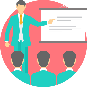 Qualité et profil de l’animateur Qualité et profil de l’animateur Qualité et profil de l’animateur Qualité et profil de l’animateur Qualité et profil de l’animateur Qualité et profil de l’animateur  Sanction de la formation 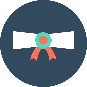  Sanction de la formation  Sanction de la formation  Sanction de la formation  Sanction de la formation  Sanction de la formation  Sanction de la formation  Sanction de la formation  Sanction de la formation  Sanction de la formation Autoécole des Remparts,   et agréé, intervenant pour le compte de CAMPUS XIIe AVENUEAutoécole des Remparts,   et agréé, intervenant pour le compte de CAMPUS XIIe AVENUEAutoécole des Remparts,   et agréé, intervenant pour le compte de CAMPUS XIIe AVENUEAutoécole des Remparts,   et agréé, intervenant pour le compte de CAMPUS XIIe AVENUEAutoécole des Remparts,   et agréé, intervenant pour le compte de CAMPUS XIIe AVENUEAutoécole des Remparts,   et agréé, intervenant pour le compte de CAMPUS XIIe AVENUEAutoécole des Remparts,   et agréé, intervenant pour le compte de CAMPUS XIIe AVENUEAttestation de fin de formationCACES R489 de la catégorie concernée (si réussite)Taux de réussite ; 97 % en 2019 et 98 % en 2020.Attestation de fin de formationCACES R489 de la catégorie concernée (si réussite)Taux de réussite ; 97 % en 2019 et 98 % en 2020.Attestation de fin de formationCACES R489 de la catégorie concernée (si réussite)Taux de réussite ; 97 % en 2019 et 98 % en 2020.Attestation de fin de formationCACES R489 de la catégorie concernée (si réussite)Taux de réussite ; 97 % en 2019 et 98 % en 2020.Attestation de fin de formationCACES R489 de la catégorie concernée (si réussite)Taux de réussite ; 97 % en 2019 et 98 % en 2020.Attestation de fin de formationCACES R489 de la catégorie concernée (si réussite)Taux de réussite ; 97 % en 2019 et 98 % en 2020.Attestation de fin de formationCACES R489 de la catégorie concernée (si réussite)Taux de réussite ; 97 % en 2019 et 98 % en 2020.Attestation de fin de formationCACES R489 de la catégorie concernée (si réussite)Taux de réussite ; 97 % en 2019 et 98 % en 2020.Attestation de fin de formationCACES R489 de la catégorie concernée (si réussite)Taux de réussite ; 97 % en 2019 et 98 % en 2020.Attestation de fin de formationCACES R489 de la catégorie concernée (si réussite)Taux de réussite ; 97 % en 2019 et 98 % en 2020.Organisation 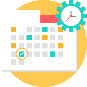 Organisation Organisation Organisation Organisation Organisation Organisation Organisation Organisation Organisation Organisation Organisation Organisation Organisation Organisation Organisation Organisation Dates : Durée : Horaires : Modalité : Lieu de la formation : Participants : Prix de la formation : Dates : Durée : Horaires : Modalité : Lieu de la formation : Participants : Prix de la formation : Millau : 21 et 22 ou 23 mars  ou  27 et 29 juin  ou 19 et 20 ou 21 septembre ou 28 et 29 ou 30 novembre 2022Rodez : 7 et 8 février  ou  7 et 8 mars  ou  4 et 5 avril  ou  12 et 13 mai  ou  9 et 10 juin  ou  4 et 5 juillet  ou  29 et 30 août  ou  22 etb 23 septembre  ou  6 et 10 octobre  ou  8 et 9 novembre  ou  1er et 2 décembre1,5 j de formation soit 10h30 par stagiaire   ou de Millau (théorie) et centre agréé (tests) de situé à La Primaube (ZA de la Boissonnade), avec engin(s) concerné(s)3 inscrits sur 1 catégorie310€ net  pour 1 catégorie (+100€ net par catégorie supplémentaire)Millau : 21 et 22 ou 23 mars  ou  27 et 29 juin  ou 19 et 20 ou 21 septembre ou 28 et 29 ou 30 novembre 2022Rodez : 7 et 8 février  ou  7 et 8 mars  ou  4 et 5 avril  ou  12 et 13 mai  ou  9 et 10 juin  ou  4 et 5 juillet  ou  29 et 30 août  ou  22 etb 23 septembre  ou  6 et 10 octobre  ou  8 et 9 novembre  ou  1er et 2 décembre1,5 j de formation soit 10h30 par stagiaire   ou de Millau (théorie) et centre agréé (tests) de situé à La Primaube (ZA de la Boissonnade), avec engin(s) concerné(s)3 inscrits sur 1 catégorie310€ net  pour 1 catégorie (+100€ net par catégorie supplémentaire)Millau : 21 et 22 ou 23 mars  ou  27 et 29 juin  ou 19 et 20 ou 21 septembre ou 28 et 29 ou 30 novembre 2022Rodez : 7 et 8 février  ou  7 et 8 mars  ou  4 et 5 avril  ou  12 et 13 mai  ou  9 et 10 juin  ou  4 et 5 juillet  ou  29 et 30 août  ou  22 etb 23 septembre  ou  6 et 10 octobre  ou  8 et 9 novembre  ou  1er et 2 décembre1,5 j de formation soit 10h30 par stagiaire   ou de Millau (théorie) et centre agréé (tests) de situé à La Primaube (ZA de la Boissonnade), avec engin(s) concerné(s)3 inscrits sur 1 catégorie310€ net  pour 1 catégorie (+100€ net par catégorie supplémentaire)Millau : 21 et 22 ou 23 mars  ou  27 et 29 juin  ou 19 et 20 ou 21 septembre ou 28 et 29 ou 30 novembre 2022Rodez : 7 et 8 février  ou  7 et 8 mars  ou  4 et 5 avril  ou  12 et 13 mai  ou  9 et 10 juin  ou  4 et 5 juillet  ou  29 et 30 août  ou  22 etb 23 septembre  ou  6 et 10 octobre  ou  8 et 9 novembre  ou  1er et 2 décembre1,5 j de formation soit 10h30 par stagiaire   ou de Millau (théorie) et centre agréé (tests) de situé à La Primaube (ZA de la Boissonnade), avec engin(s) concerné(s)3 inscrits sur 1 catégorie310€ net  pour 1 catégorie (+100€ net par catégorie supplémentaire)Millau : 21 et 22 ou 23 mars  ou  27 et 29 juin  ou 19 et 20 ou 21 septembre ou 28 et 29 ou 30 novembre 2022Rodez : 7 et 8 février  ou  7 et 8 mars  ou  4 et 5 avril  ou  12 et 13 mai  ou  9 et 10 juin  ou  4 et 5 juillet  ou  29 et 30 août  ou  22 etb 23 septembre  ou  6 et 10 octobre  ou  8 et 9 novembre  ou  1er et 2 décembre1,5 j de formation soit 10h30 par stagiaire   ou de Millau (théorie) et centre agréé (tests) de situé à La Primaube (ZA de la Boissonnade), avec engin(s) concerné(s)3 inscrits sur 1 catégorie310€ net  pour 1 catégorie (+100€ net par catégorie supplémentaire)Millau : 21 et 22 ou 23 mars  ou  27 et 29 juin  ou 19 et 20 ou 21 septembre ou 28 et 29 ou 30 novembre 2022Rodez : 7 et 8 février  ou  7 et 8 mars  ou  4 et 5 avril  ou  12 et 13 mai  ou  9 et 10 juin  ou  4 et 5 juillet  ou  29 et 30 août  ou  22 etb 23 septembre  ou  6 et 10 octobre  ou  8 et 9 novembre  ou  1er et 2 décembre1,5 j de formation soit 10h30 par stagiaire   ou de Millau (théorie) et centre agréé (tests) de situé à La Primaube (ZA de la Boissonnade), avec engin(s) concerné(s)3 inscrits sur 1 catégorie310€ net  pour 1 catégorie (+100€ net par catégorie supplémentaire)Millau : 21 et 22 ou 23 mars  ou  27 et 29 juin  ou 19 et 20 ou 21 septembre ou 28 et 29 ou 30 novembre 2022Rodez : 7 et 8 février  ou  7 et 8 mars  ou  4 et 5 avril  ou  12 et 13 mai  ou  9 et 10 juin  ou  4 et 5 juillet  ou  29 et 30 août  ou  22 etb 23 septembre  ou  6 et 10 octobre  ou  8 et 9 novembre  ou  1er et 2 décembre1,5 j de formation soit 10h30 par stagiaire   ou de Millau (théorie) et centre agréé (tests) de situé à La Primaube (ZA de la Boissonnade), avec engin(s) concerné(s)3 inscrits sur 1 catégorie310€ net  pour 1 catégorie (+100€ net par catégorie supplémentaire)Millau : 21 et 22 ou 23 mars  ou  27 et 29 juin  ou 19 et 20 ou 21 septembre ou 28 et 29 ou 30 novembre 2022Rodez : 7 et 8 février  ou  7 et 8 mars  ou  4 et 5 avril  ou  12 et 13 mai  ou  9 et 10 juin  ou  4 et 5 juillet  ou  29 et 30 août  ou  22 etb 23 septembre  ou  6 et 10 octobre  ou  8 et 9 novembre  ou  1er et 2 décembre1,5 j de formation soit 10h30 par stagiaire   ou de Millau (théorie) et centre agréé (tests) de situé à La Primaube (ZA de la Boissonnade), avec engin(s) concerné(s)3 inscrits sur 1 catégorie310€ net  pour 1 catégorie (+100€ net par catégorie supplémentaire)Millau : 21 et 22 ou 23 mars  ou  27 et 29 juin  ou 19 et 20 ou 21 septembre ou 28 et 29 ou 30 novembre 2022Rodez : 7 et 8 février  ou  7 et 8 mars  ou  4 et 5 avril  ou  12 et 13 mai  ou  9 et 10 juin  ou  4 et 5 juillet  ou  29 et 30 août  ou  22 etb 23 septembre  ou  6 et 10 octobre  ou  8 et 9 novembre  ou  1er et 2 décembre1,5 j de formation soit 10h30 par stagiaire   ou de Millau (théorie) et centre agréé (tests) de situé à La Primaube (ZA de la Boissonnade), avec engin(s) concerné(s)3 inscrits sur 1 catégorie310€ net  pour 1 catégorie (+100€ net par catégorie supplémentaire)Millau : 21 et 22 ou 23 mars  ou  27 et 29 juin  ou 19 et 20 ou 21 septembre ou 28 et 29 ou 30 novembre 2022Rodez : 7 et 8 février  ou  7 et 8 mars  ou  4 et 5 avril  ou  12 et 13 mai  ou  9 et 10 juin  ou  4 et 5 juillet  ou  29 et 30 août  ou  22 etb 23 septembre  ou  6 et 10 octobre  ou  8 et 9 novembre  ou  1er et 2 décembre1,5 j de formation soit 10h30 par stagiaire   ou de Millau (théorie) et centre agréé (tests) de situé à La Primaube (ZA de la Boissonnade), avec engin(s) concerné(s)3 inscrits sur 1 catégorie310€ net  pour 1 catégorie (+100€ net par catégorie supplémentaire)Millau : 21 et 22 ou 23 mars  ou  27 et 29 juin  ou 19 et 20 ou 21 septembre ou 28 et 29 ou 30 novembre 2022Rodez : 7 et 8 février  ou  7 et 8 mars  ou  4 et 5 avril  ou  12 et 13 mai  ou  9 et 10 juin  ou  4 et 5 juillet  ou  29 et 30 août  ou  22 etb 23 septembre  ou  6 et 10 octobre  ou  8 et 9 novembre  ou  1er et 2 décembre1,5 j de formation soit 10h30 par stagiaire   ou de Millau (théorie) et centre agréé (tests) de situé à La Primaube (ZA de la Boissonnade), avec engin(s) concerné(s)3 inscrits sur 1 catégorie310€ net  pour 1 catégorie (+100€ net par catégorie supplémentaire)Millau : 21 et 22 ou 23 mars  ou  27 et 29 juin  ou 19 et 20 ou 21 septembre ou 28 et 29 ou 30 novembre 2022Rodez : 7 et 8 février  ou  7 et 8 mars  ou  4 et 5 avril  ou  12 et 13 mai  ou  9 et 10 juin  ou  4 et 5 juillet  ou  29 et 30 août  ou  22 etb 23 septembre  ou  6 et 10 octobre  ou  8 et 9 novembre  ou  1er et 2 décembre1,5 j de formation soit 10h30 par stagiaire   ou de Millau (théorie) et centre agréé (tests) de situé à La Primaube (ZA de la Boissonnade), avec engin(s) concerné(s)3 inscrits sur 1 catégorie310€ net  pour 1 catégorie (+100€ net par catégorie supplémentaire)Millau : 21 et 22 ou 23 mars  ou  27 et 29 juin  ou 19 et 20 ou 21 septembre ou 28 et 29 ou 30 novembre 2022Rodez : 7 et 8 février  ou  7 et 8 mars  ou  4 et 5 avril  ou  12 et 13 mai  ou  9 et 10 juin  ou  4 et 5 juillet  ou  29 et 30 août  ou  22 etb 23 septembre  ou  6 et 10 octobre  ou  8 et 9 novembre  ou  1er et 2 décembre1,5 j de formation soit 10h30 par stagiaire   ou de Millau (théorie) et centre agréé (tests) de situé à La Primaube (ZA de la Boissonnade), avec engin(s) concerné(s)3 inscrits sur 1 catégorie310€ net  pour 1 catégorie (+100€ net par catégorie supplémentaire)Millau : 21 et 22 ou 23 mars  ou  27 et 29 juin  ou 19 et 20 ou 21 septembre ou 28 et 29 ou 30 novembre 2022Rodez : 7 et 8 février  ou  7 et 8 mars  ou  4 et 5 avril  ou  12 et 13 mai  ou  9 et 10 juin  ou  4 et 5 juillet  ou  29 et 30 août  ou  22 etb 23 septembre  ou  6 et 10 octobre  ou  8 et 9 novembre  ou  1er et 2 décembre1,5 j de formation soit 10h30 par stagiaire   ou de Millau (théorie) et centre agréé (tests) de situé à La Primaube (ZA de la Boissonnade), avec engin(s) concerné(s)3 inscrits sur 1 catégorie310€ net  pour 1 catégorie (+100€ net par catégorie supplémentaire)Contenu de formation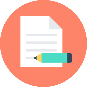 Contenu de formationContenu de formationContenu de formationContenu de formation½ journée n°1 & 2½ journée n°1 & 2½ journée n°1 & 2½ journée n°1 & 2½ journée n°1 & 2Les connaissances théoriquesLes connaissances théoriquesLes connaissances théoriquesLes connaissances théoriquesLes connaissances théoriquesStatistiques des accidents de travailDispositions réglementairesLes partenaires de la prévention et leur rôleLes différents acteurs de l’entreprise et leurs obligationsProcessus menant à l’AT et à la Maladie Professionnelle Les risques et sanctions liés à la prise de substancesQue faire en cas d’accident ?Les droits, obligations et responsabilitésLes risques liés à l’utilisation des chariotsLes différentes catégories de chariots à conducteur portéDescription, technologie et équipements des chariotsPrise de poste et fin de posteStabilité des chariots /Les règles d’utilisation des chariotsLes techniques d’utilisation et de stockage/Les vérificationsLes Equipements de Protection Individuelle/La signalisationStatistiques des accidents de travailDispositions réglementairesLes partenaires de la prévention et leur rôleLes différents acteurs de l’entreprise et leurs obligationsProcessus menant à l’AT et à la Maladie Professionnelle Les risques et sanctions liés à la prise de substancesQue faire en cas d’accident ?Les droits, obligations et responsabilitésLes risques liés à l’utilisation des chariotsLes différentes catégories de chariots à conducteur portéDescription, technologie et équipements des chariotsPrise de poste et fin de posteStabilité des chariots /Les règles d’utilisation des chariotsLes techniques d’utilisation et de stockage/Les vérificationsLes Equipements de Protection Individuelle/La signalisationStatistiques des accidents de travailDispositions réglementairesLes partenaires de la prévention et leur rôleLes différents acteurs de l’entreprise et leurs obligationsProcessus menant à l’AT et à la Maladie Professionnelle Les risques et sanctions liés à la prise de substancesQue faire en cas d’accident ?Les droits, obligations et responsabilitésLes risques liés à l’utilisation des chariotsLes différentes catégories de chariots à conducteur portéDescription, technologie et équipements des chariotsPrise de poste et fin de posteStabilité des chariots /Les règles d’utilisation des chariotsLes techniques d’utilisation et de stockage/Les vérificationsLes Equipements de Protection Individuelle/La signalisation½ journée n°3 ou 4½ journée n°3 ou 4½ journée n°3 ou 4½ journée n°3 ou 4½ journée n°3 ou 4Evaluation des connaissances théoriques et pratiquesEvaluation des connaissances théoriques et pratiquesEvaluation des connaissances théoriques et pratiquesEvaluation des connaissances théoriques et pratiquesEvaluation des connaissances théoriques et pratiquesLe test CACES®, élaboré à partir du référentiel de connaissances et de savoir-faire défini en annexe 2 de la recommandation, est réalisé selon les exigences :→ De la fiche d’évaluation des connaissances théoriques de l’annexe 3.1 de la recommandation, → De la fiche d’évaluation des savoir-faire pratiques de l’annexe 3.2 de la recommandation appropriée et en se référant le cas échéant au barème correspondant à la catégorie de chariots de manutention à conducteur porté concernée.   L’évaluation des connaissances pratiques doit prendre en compte l’intégralité des opérations décrites dans la fiche d’évaluation.  Pour que le CACES® lui soit délivré, le candidat doit réussir les épreuves théoriques et pratiques.  La réussite aux épreuves théoriques nécessite l’obtention : → d’une note moyenne minimale de 70/100 à l’ensemble du test ; → et d’une note supérieure ou égale à la moyenne pour chacun des thèmes évalués. La réussite aux épreuves pratiques nécessite l’obtention : → d’une note moyenne minimale de 70/100 à l’ensemble du test ; → et d’une note supérieure ou égale à la moyenne pour chacun des thèmes évalués. → et d’une note supérieure à zéro pour chacun des points d’évaluation du barème.Le test CACES®, élaboré à partir du référentiel de connaissances et de savoir-faire défini en annexe 2 de la recommandation, est réalisé selon les exigences :→ De la fiche d’évaluation des connaissances théoriques de l’annexe 3.1 de la recommandation, → De la fiche d’évaluation des savoir-faire pratiques de l’annexe 3.2 de la recommandation appropriée et en se référant le cas échéant au barème correspondant à la catégorie de chariots de manutention à conducteur porté concernée.   L’évaluation des connaissances pratiques doit prendre en compte l’intégralité des opérations décrites dans la fiche d’évaluation.  Pour que le CACES® lui soit délivré, le candidat doit réussir les épreuves théoriques et pratiques.  La réussite aux épreuves théoriques nécessite l’obtention : → d’une note moyenne minimale de 70/100 à l’ensemble du test ; → et d’une note supérieure ou égale à la moyenne pour chacun des thèmes évalués. La réussite aux épreuves pratiques nécessite l’obtention : → d’une note moyenne minimale de 70/100 à l’ensemble du test ; → et d’une note supérieure ou égale à la moyenne pour chacun des thèmes évalués. → et d’une note supérieure à zéro pour chacun des points d’évaluation du barème.Le test CACES®, élaboré à partir du référentiel de connaissances et de savoir-faire défini en annexe 2 de la recommandation, est réalisé selon les exigences :→ De la fiche d’évaluation des connaissances théoriques de l’annexe 3.1 de la recommandation, → De la fiche d’évaluation des savoir-faire pratiques de l’annexe 3.2 de la recommandation appropriée et en se référant le cas échéant au barème correspondant à la catégorie de chariots de manutention à conducteur porté concernée.   L’évaluation des connaissances pratiques doit prendre en compte l’intégralité des opérations décrites dans la fiche d’évaluation.  Pour que le CACES® lui soit délivré, le candidat doit réussir les épreuves théoriques et pratiques.  La réussite aux épreuves théoriques nécessite l’obtention : → d’une note moyenne minimale de 70/100 à l’ensemble du test ; → et d’une note supérieure ou égale à la moyenne pour chacun des thèmes évalués. La réussite aux épreuves pratiques nécessite l’obtention : → d’une note moyenne minimale de 70/100 à l’ensemble du test ; → et d’une note supérieure ou égale à la moyenne pour chacun des thèmes évalués. → et d’une note supérieure à zéro pour chacun des points d’évaluation du barème.Contact formation Contact formation Contact formation Contact formation Contact formation Lionel DÉLÉRIS – 05 65 75 56 99 – l.deleris@campus12avenue.fr Anne JEANJEAN – 05 65 59 59 03 – a.jeanjean@campus12avenue.fr / inter - site de MillauCéline LONGUET – 05 65 75 56 77 – c.longuet@campus12avenue.fr / inter - site de RodezAmélie MOULY – 05 65 75 56 84 – a.mouly@campus12avenue.fr Lionel DÉLÉRIS – 05 65 75 56 99 – l.deleris@campus12avenue.fr Anne JEANJEAN – 05 65 59 59 03 – a.jeanjean@campus12avenue.fr / inter - site de MillauCéline LONGUET – 05 65 75 56 77 – c.longuet@campus12avenue.fr / inter - site de RodezAmélie MOULY – 05 65 75 56 84 – a.mouly@campus12avenue.fr Lionel DÉLÉRIS – 05 65 75 56 99 – l.deleris@campus12avenue.fr Anne JEANJEAN – 05 65 59 59 03 – a.jeanjean@campus12avenue.fr / inter - site de MillauCéline LONGUET – 05 65 75 56 77 – c.longuet@campus12avenue.fr / inter - site de RodezAmélie MOULY – 05 65 75 56 84 – a.mouly@campus12avenue.fr Lionel DÉLÉRIS – 05 65 75 56 99 – l.deleris@campus12avenue.fr Anne JEANJEAN – 05 65 59 59 03 – a.jeanjean@campus12avenue.fr / inter - site de MillauCéline LONGUET – 05 65 75 56 77 – c.longuet@campus12avenue.fr / inter - site de RodezAmélie MOULY – 05 65 75 56 84 – a.mouly@campus12avenue.fr Catégorie 1A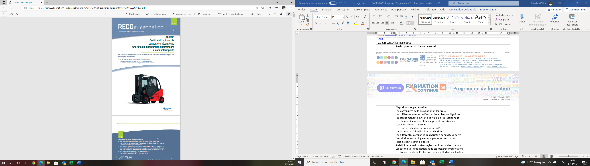 Catégorie 1ACatégorie 3Catégorie 5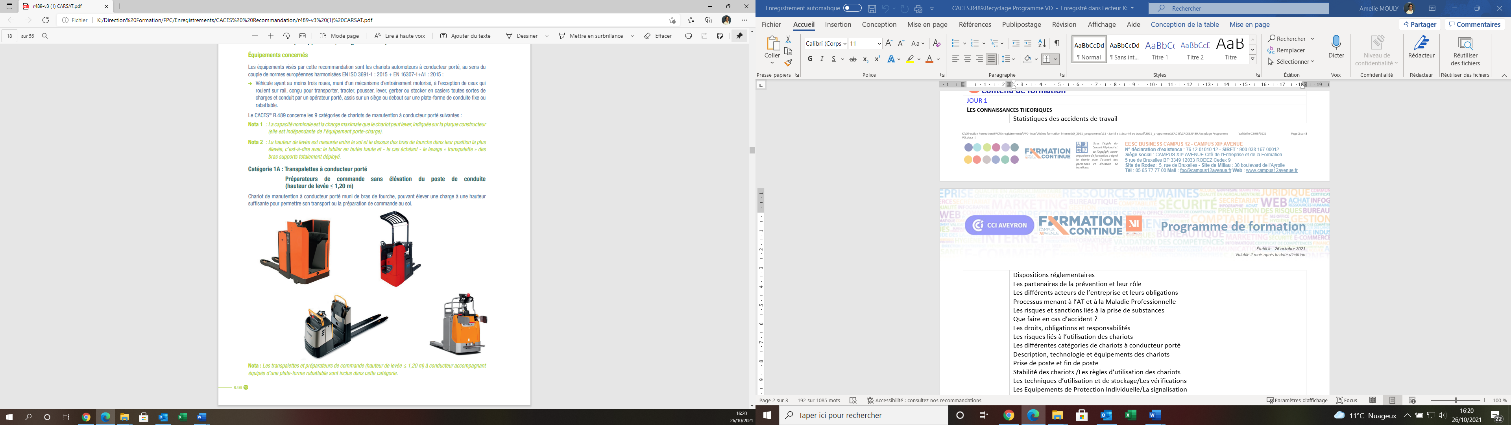 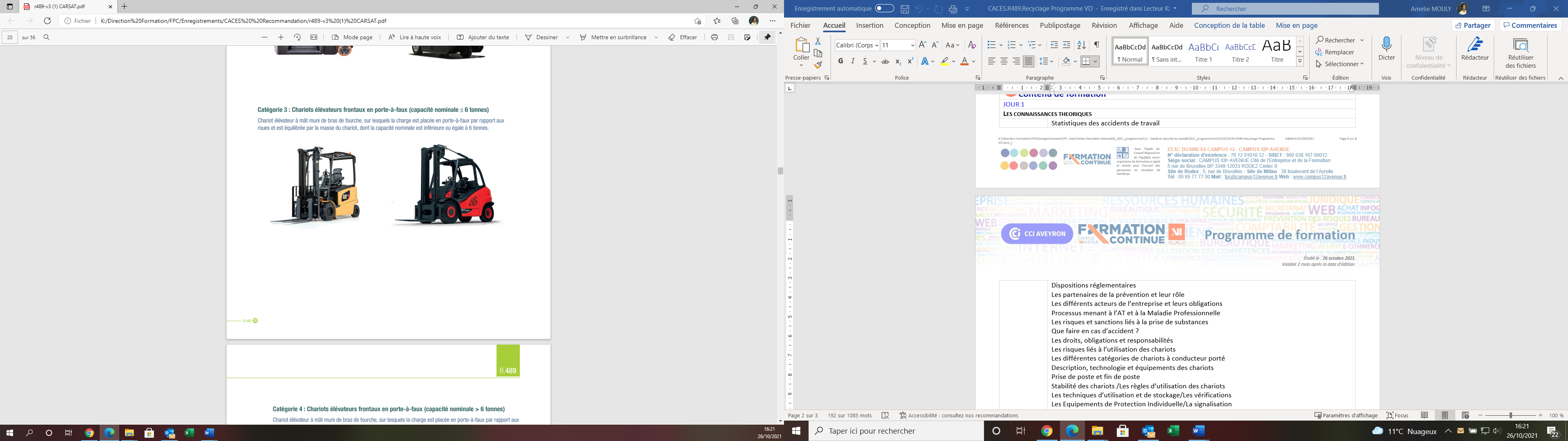 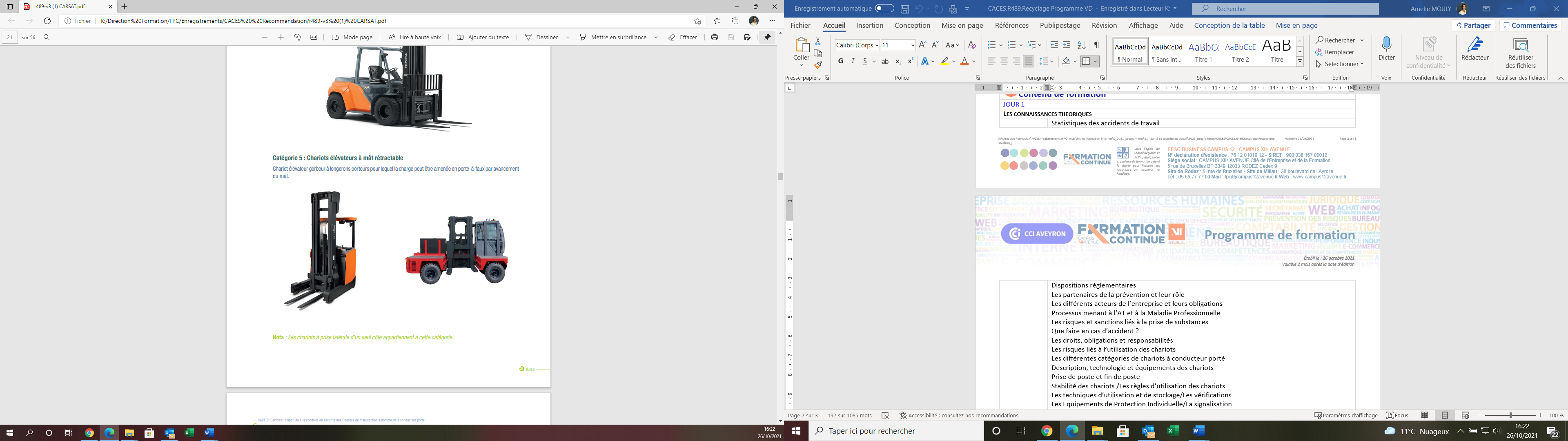 